СОВЕТ НАРОДНЫХ ДЕПУТАТОВ                                                                  ДОБРОВОЛЬСКОГО СЕЛЬСКОГО ПОСЕЛЕНИЯ   ПОВОРИНСКОГО МУНИЦИПАЛЬНОГО РАЙОНА ВОРОНЕЖСКОЙ ОБЛАСТИР Е Ш Е Н И Еот  26.02.2021 года №4    пос. ОктябрьскийО внесении  изменений (дополнений) в решение Совета народных депутатов Добровольского сельского поселения от 21.06.2012 №64 «Об утверждении                       Генерального плана Добровольского сельского поселения Поворинского                  муниципального района Воронежской области» Глава Добровольского сельского поселенияПоворинского муниципального районаВоронежской области                                                                     Березина Е.А.Приложение к решению Совета народных депутатов Добровольского сельского поселенияПоворинского муниципального района Воронежской областиот  26.02.2021 №4 «Приложение № 8к решению Совета народных депутатовДобровольского сельского поселенияПоворинского муниципального районаВоронежской областиот 21.06.2012 № 64«СВЕДЕНИЯ О ГРАНИЦАХ НАСЕЛЕННЫХ ПУНКТОВ ПОСЁЛКА ОКТЯБРЬСКИЙ, ПОСЁЛКА КАЛМЫЧЕК, ПОСЁЛКА КРАСНОЕ ЗНАМЯ ДОБРОВОЛЬСКОГО СЕЛЬСКОГО ПОСЕЛЕНИЯ ПОВОРИНСКОГО МУНИЦИПАЛЬНОГО РАЙОНА ВОРОНЕЖСКОЙ ОБЛАСТИ.                                                                               ТЕКСТОВОЕ, ГРАФИЧЕСКОЕ ОПИСАНИЕ МЕСТОПОЛОЖЕНИЯ ГРАНИЦ НАСЕЛЕННЫХ ПУНКТОВ, ПЕРЕЧЕНЬ КООРДИНАТ ХАРАКТЕРНЫХ ТОЧЕК НАСЕЛЕННЫХ ПУНКТОВ»ОПИСАНИЕ МЕСТОПОЛОЖЕНИЯ ГРАНИЦПосёлок Октябрьский Добровольского сельского поселения Поворинского муниципального района Воронежской области(наименование объекта, местоположение границ которого описано (далее-объект)Раздел1Раздел 2Раздел 3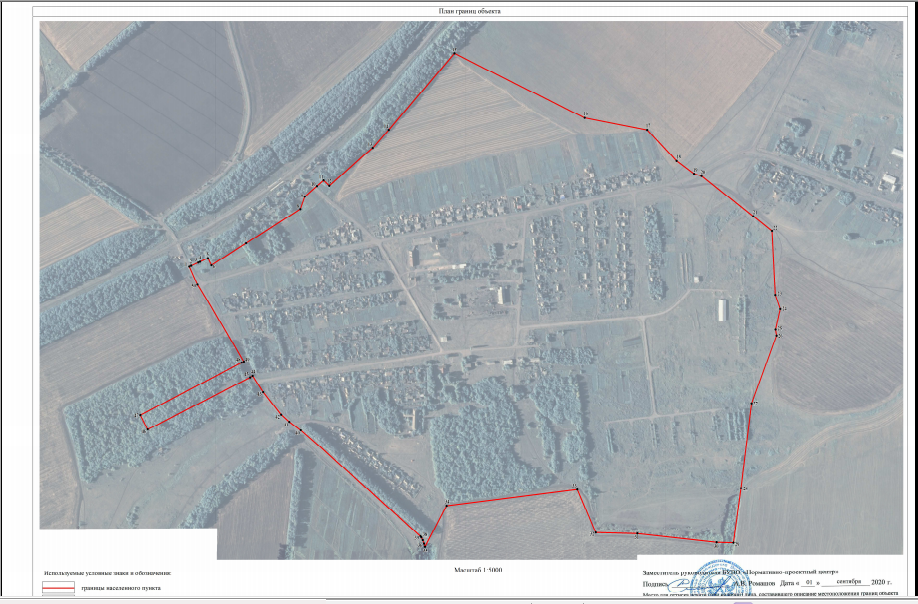 ОПИСАНИЕ МЕСТОПОЛОЖЕНИЯ ГРАНИЦПосёлок Калмычек Добровольского сельского поселения Поворинского муниципального района Воронежской области(наименование объекта ,местоположение границ которого описано (далее- объект)Раздел 1Раздел 2Раздел 3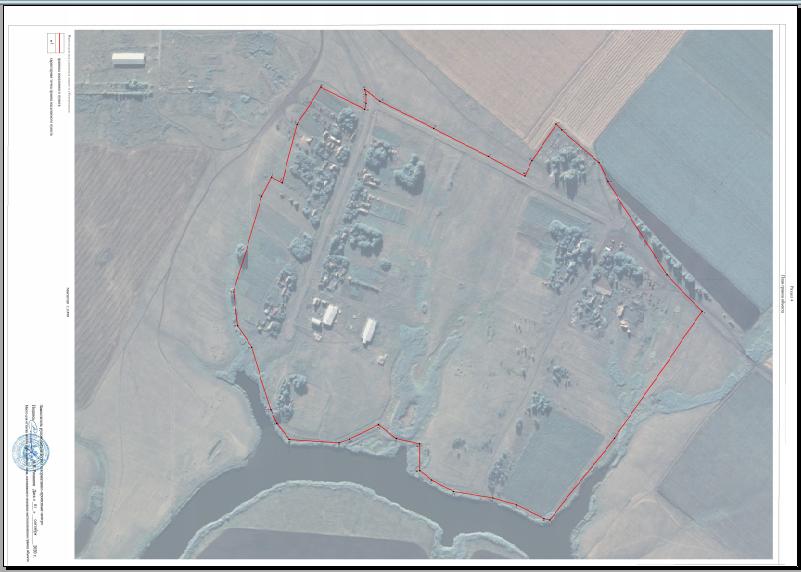 ОПИСАНИЕ МЕСТОПОЛОЖЕНИЯ ГРАНИЦПосёлок Красное Знамя Добровольского сельского поселения Поворинского муниципального района Воронежской области(наименование объекта, местоположение границ которого описано (далее-объект)Раздел 1Раздел 2Раздел 3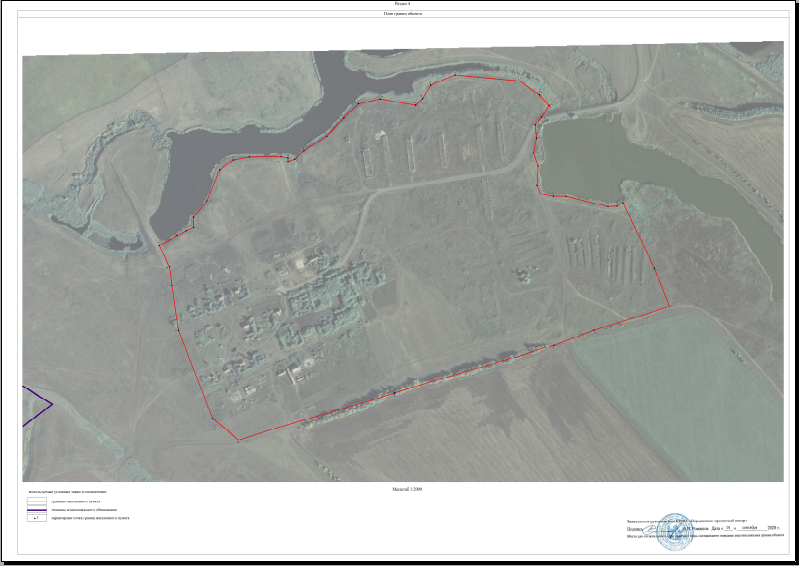 В соответствии с Градостроительным кодексом Российской Федерации, Федеральным законом от 06.10.2003 года № 131-ФЗ «Об общих принципах организации местного самоуправления в Российской Федерации», Законом Воронежской области от 07.07.2006 года № 61-ОЗ «О регулировании градостроительной деятельности в Воронежской области», на основании Устава Добровольского сельского поселения Поворинского муниципального района Воронежской области, на основании заключений о результатах публичных слушаний  от 18.02.2021 г. и 19.02.2021 г. по  обсуждению  проекта внесения изменений (дополнений) в  Генеральный план Добровольского сельского поселения Поворинского муниципального района Воронежской области, Совет народных депутатов Добровольского сельского поселения Поворинского муниципального района Воронежской области решил:Внести в Генеральный план Добровольского сельского поселения Поворинского муниципального района Воронежской области  изменения, дополнив приложением № 8 «СВЕДЕНИЯ О ГРАНИЦАХ НАСЕЛЕННЫХ ПУНКТОВ ПОСЁЛКА ОКТЯБРЬСКИЙ, ПОСЁЛКА КАЛМЫЧЕК, ПОСЁЛКА КРАСНОЕ ЗНАМЯ ДОБРОВОЛЬСКОГО СЕЛЬСКОГО ПОСЕЛЕНИЯ ПОВОРИНСКОГО МУНИЦИПАЛЬНОГО РАЙОНА ВОРОНЕЖСКОЙ ОБЛАСТИ. ТЕКСТОВОЕ, ГРАФИЧЕСКОЕ ОПИСАНИЕ МЕСТОПОЛОЖЕНИЯ ГРАНИЦ НАСЕЛЕННЫХ ПУНКТОВ, ПЕРЕЧЕНЬ КООРДИНАТ ХАРАКТЕРНЫХ ТОЧЕК НАСЕЛЕННЫХ  ПУНКТОВ» согласно приложению к настоящему решению.Настоящее Решение вступает в силу с момента подписания и подлежит обнародованию и  размещению на официальном сайте органа местного самоуправления в сети Интернет.Контроль за исполнением настоящего Решения оставляю за собой.Сведения об объектеСведения об объектеСведения об объекте№п/пОписание характеристик1231Местоположение объектаВоронежская область, Поворинский муниципальный район, Добровольское сельское поселение, посёлок Октябрьский2Площадь объекта ±Величина погрешности определения площади (P±ДельтаP)1993353+/-24708м²3Иные характеристики объекта-Сведения о местоположении границ объектаСведения о местоположении границ объектаСведения о местоположении границ объектаСведения о местоположении границ объектаСведения о местоположении границ объектаСведения о местоположении границ объекта1.Система координат:МСК-36,зона21.Система координат:МСК-36,зона21.Система координат:МСК-36,зона21.Система координат:МСК-36,зона21.Система координат:МСК-36,зона21.Система координат:МСК-36,зона22.Сведения о характерных точках границ объекта2.Сведения о характерных точках границ объекта2.Сведения о характерных точках границ объекта2.Сведения о характерных точках границ объекта2.Сведения о характерных точках границ объекта2.Сведения о характерных точках границ объектаОбозначениехарактерныхточек границКоординаты,мКоординаты,мМетодопределения координат характерной точкиСредняя квадратическаяпогрешностьположения   характерной точки(Мt),мОписание обозначенияточки на местности (при наличии)Обозначениехарактерныхточек границXYМетодопределения координат характерной точкиСредняя квадратическаяпогрешностьположения   характерной точки(Мt),мОписание обозначенияточки на местности (при наличии)1234561482197.502342571.90Картометрический5.00-2482200.352342578.38Аналитический0.10-3482210.612342601.10Аналитический0.10-4482213.392342606.89Аналитический0.10-5482224.912342632.37Аналитический0.10-6482202.362342643.90Аналитический0.10-7482272.742342756.40Аналитический0.10-8482382.842342932.37Аналитический0.10-9482423.142342946.95Аналитический0.10-10482456.972342986.20Аналитический0.10-11482475.562343007.72Аналитический0.10-12482458.312343026.70Аналитический0.10-13482581.682343167.70Аналитический0.10-14482642.092343219.71Аналитический0.10-15482887.532343432.92Аналитический2.50-16482680.512343855.65Аналитический2.50-17482642.252344058.76Картометрический5.00-18482538.312344154.45Аналитический2.50-19482497.382344211.08Аналитический0.10-20482489.502344235.09Аналитический0.10-21482360.122344403.09Картометрический5.00-22482312.992344464.33Картометрический5.00-23482104.152344474.64Аналитический0.10-24482057.732344490.91Аналитический0.10-25481991.582344475.39Аналитический0.10-26481971.812344478.83Аналитический0.10-27481753.262344397.71Картометрический5.00-28481476.482344363.37Аналитический2.50-29481301.462344338.68Картометрический5.00-30481302.602344284.16Аналитический2.50-31481330.042344026.69Аналитический2.50-32481333.472343891.95Аналитический2.50-33481472.132343831.77Аналитический2.50-34481419.922343407.42Аналитический2.50-35481288.612343337.30Аналитический0.50-36481298.492343334.08Аналитический0.50-37481309.392343329.87Аналитический0.50-38481318.142343325.25Аналитический0.50-12345639481321.052343323.00Аналитический0.10-40481665.782342933.83Аналитический0.10-41481693.602342896.74Аналитический0.10-42481716.782342870.47Аналитический0.10-43481789.412342811.75Картометрический0.10-44481841.952342777.75Аналитический0.10-45481836.952342769.48Аналитический0.10-46481668.842342436.98Картометрический5.00-47481715.252342413.18Картометрический5.00-48481884.722342742.22Аналитический0.10-49481888.292342749.17Аналитический0.10-50482138.652342598.49Аналитический0.10-1482197.502342571.90Картометрический5.00-3.Сведения о характерных точках части(частей) границы объекта3.Сведения о характерных точках части(частей) границы объекта3.Сведения о характерных точках части(частей) границы объекта3.Сведения о характерных точках части(частей) границы объекта3.Сведения о характерных точках части(частей) границы объекта3.Сведения о характерных точках части(частей) границы объектаОбозначениехарактерныхточек части границыКоординаты,мКоординаты,мМетодопределения координат характерной точкиСредняя квадратическаяпогрешностьПоложения характерной точки(Мt),мОписание обозначенияточки на местности (при наличии)Обозначениехарактерныхточек части границыXYМетодопределения координат характерной точкиСредняя квадратическаяпогрешностьПоложения характерной точки(Мt),мОписание обозначенияточки на местности (при наличии)123456Часть №Часть №Часть №Часть №Часть №Часть №------Сведения о местоположении измененных(уточненных) границ объектаСведения о местоположении измененных(уточненных) границ объектаСведения о местоположении измененных(уточненных) границ объектаСведения о местоположении измененных(уточненных) границ объектаСведения о местоположении измененных(уточненных) границ объектаСведения о местоположении измененных(уточненных) границ объектаСведения о местоположении измененных(уточненных) границ объектаСведения о местоположении измененных(уточненных) границ объекта1.Система координат:-1.Система координат:-1.Система координат:-1.Система координат:-1.Система координат:-1.Система координат:-1.Система координат:-1.Система координат:-2.Сведения о характерных точках границ объекта2.Сведения о характерных точках границ объекта2.Сведения о характерных точках границ объекта2.Сведения о характерных точках границ объекта2.Сведения о характерных точках границ объекта2.Сведения о характерных точках границ объекта2.Сведения о характерных точках границ объекта2.Сведения о характерных точках границ объектаОбозначениехарактерныхточек границСуществующиекоординаты,мСуществующиекоординаты,мИзмененные (уточненные) координаты,мИзмененные (уточненные) координаты,мМетодопределения координат характернойточкиСредняя квадратическаяПогрешностьположения характерной точки(Мt),мОписание обозначенияточки на местностиОбозначениехарактерныхточек границXYXYМетодопределения координат характернойточкиСредняя квадратическаяПогрешностьположения характерной точки(Мt),мОписание обозначенияточки на местности12345678--------3.Сведения о характерных точках части(частей) границы объекта3.Сведения о характерных точках части(частей) границы объекта3.Сведения о характерных точках части(частей) границы объекта3.Сведения о характерных точках части(частей) границы объекта3.Сведения о характерных точках части(частей) границы объекта3.Сведения о характерных точках части(частей) границы объекта3.Сведения о характерных точках части(частей) границы объекта3.Сведения о характерных точках части(частей) границы объектаЧасть №Часть №Часть №Часть №Часть №Часть №Часть №Часть №--------Прохождение границыПрохождение границыОписание прохождения границыот точкидо точкиОписание прохождения границы12315в северо-восточном направлении по южной стороне полосы отвода железной дороги56в юго-восточном направлении по южной стороне полосы отвода железной дороги611в северо-восточном направлении по южной стороне полосы отвода железной дороги1112в юго-восточном направлении по южной стороне полосы отвода железной дороги1215в северо-восточном направлении по южной стороне полосы отвода железной дороги1517в юго-восточном направлении по пахотному массиву1722в юго-восточном направлении по пахотному массиву,затем по луговой растительности, пересекая автомобильную дорогу"Подъезд к г.Саратову"-п.КрасноеЗнамя"-п.Калмычек2223в южном направлении по степной растительности2324в юго-восточном направлении по степной растительности2425в юго-западном направлении по степной растительности2526в юго-восточном направлении по степной растительности2629в юго-западном направлении по луговой растительности, затем по восточной стороне лесной полосы2932в западном направлении пересекает лесную полосу, затем по древесно-кустарниковой растительности3233в северо-восточном направлении по краю пахотного массива3334в юго-западном направлении по краю пахотного массива3435в юго-западном направлении по луговой растительности3544в северо-восточном направлении по автомобильной дороги"Подъезд к г.Саратову"-п.Красное Знамя4446в юго-западном направлении по заброшенному саду4647в северо-западном направлении по заброшенному саду4749в северо-восточном направлении по заброшенному саду, затем пересекает автомобильную дорогу491В северо-западном направлении по автомобильной дороге"Подъезд к г.Саратову"-п.Красное ЗнамяСведения об объектеСведения об объектеСведения об объекте№п/пОписание характеристик1231Местоположение объектаВоронежская область, Поворинский муниципальный район, Добровольское сельское поселение, посёлок Калмычек2Площадь объекта ±Величина погрешности определения площади (P±ДельтаP)579594+/-13323м²3Иные характеристики объекта-Сведения о местоположении границ объектаСведения о местоположении границ объектаСведения о местоположении границ объектаСведения о местоположении границ объектаСведения о местоположении границ объектаСведения о местоположении границ объекта1.Система координат:МСК-36,зона 21.Система координат:МСК-36,зона 21.Система координат:МСК-36,зона 21.Система координат:МСК-36,зона 21.Система координат:МСК-36,зона 21.Система координат:МСК-36,зона 22.Сведения о характерных точках границ объекта2.Сведения о характерных точках границ объекта2.Сведения о характерных точках границ объекта2.Сведения о характерных точках границ объекта2.Сведения о характерных точках границ объекта2.Сведения о характерных точках границ объектаОбозначениехарактерныхточек границКоординаты,мКоординаты,мМетодопределения координат характерной точкиСредняя квадратическаяПогрешностьположения характерной точки(Мt),мОписание обозначенияточки на местности (при наличии)Обозначениехарактерныхточек границXYМетодопределения координат характерной точкиСредняя квадратическаяПогрешностьположения характерной точки(Мt),мОписание обозначенияточки на местности (при наличии)1234561482958.712344440.84Картометрический5.00-2482971.002344453.39Аналитический0.10-3483049.462344522.57Аналитический0.10-4483069.112344562.45Аналитический2.50-5483193.212344759.89Картометрический5.00-6483268.732344837.04Картометрический5.00-7483083.182345105.43Картометрический5.00-8482944.892345278.19Картометрический5.00-9482933.412345275.58Картометрический5.00-10482875.942345246.04Картометрический5.00-11482825.202345231.71Картометрический5.00-12482742.692345218.15Картометрический5.00-13482695.422345193.75Картометрический5.00-14482669.772345173.78Картометрический5.00-15482669.652345117.03Картометрический5.00-16482620.642345106.10Картометрический5.00-17482584.252345076.52Картометрический5.00-18482520.972345107.12Картометрический5.00-19482500.002345115.11Картометрический5.00-20482394.062345108.14Картометрический5.00-21482368.102345074.05Картометрический5.00-22482354.732345044.80Картометрический5.00-23482314.452344913.50Картометрический5.00-24482284.432344867.59Картометрический5.00-25482275.132344796.31Картометрический5.00-26482336.342344593.72Картометрический5.00-27482356.102344553.42Картометрический5.00-28482378.562344565.43Картометрический5.00-29482409.552344441.87Картометрический5.00-30482460.682344362.84Картометрический5.00-31482553.942344410.29Аналитический0.10-32482556.562344397.48Аналитический0.10-33482556.732344379.24Аналитический0.10-34482553.972344368.01Аналитический0.10-12345635482586.692344392.97Аналитический0.10-36482699.792344450.35Картометрический5.00-37482814.112344509.46Картометрический5.00-38482892.922344550.92Картометрический5.00-39482908.152344518.33Картометрический5.00-40482958.712344440.84Картометрический5.00-3.Сведения о характерных точках части(частей) границы объекта3.Сведения о характерных точках части(частей) границы объекта3.Сведения о характерных точках части(частей) границы объекта3.Сведения о характерных точках части(частей) границы объекта3.Сведения о характерных точках части(частей) границы объекта3.Сведения о характерных точках части(частей) границы объектаОбозначениехарактерныхточек части границыКоординаты,мКоординаты,мМетодопределения координат характерной точкиСредняя квадратическаяпогрешностьПоложения характерной точки(Мt),мОписание обозначенияточки на местности (при наличии)Обозначениехарактерныхточек части границыXYМетодопределения координат характерной точкиСредняя квадратическаяпогрешностьПоложения характерной точки(Мt),мОписание обозначенияточки на местности (при наличии)123456Часть№Часть№Часть№Часть№Часть№Часть№------Сведения о местоположении измененных(уточненных) границ объектаСведения о местоположении измененных(уточненных) границ объектаСведения о местоположении измененных(уточненных) границ объектаСведения о местоположении измененных(уточненных) границ объектаСведения о местоположении измененных(уточненных) границ объектаСведения о местоположении измененных(уточненных) границ объектаСведения о местоположении измененных(уточненных) границ объектаСведения о местоположении измененных(уточненных) границ объекта1.Система координат:-1.Система координат:-1.Система координат:-1.Система координат:-1.Система координат:-1.Система координат:-1.Система координат:-1.Система координат:-2.Сведения о характерных точках границ объекта2.Сведения о характерных точках границ объекта2.Сведения о характерных точках границ объекта2.Сведения о характерных точках границ объекта2.Сведения о характерных точках границ объекта2.Сведения о характерных точках границ объекта2.Сведения о характерных точках границ объекта2.Сведения о характерных точках границ объектаОбозначениехарактерныхточек границСуществующиекоординаты,мСуществующиекоординаты,мИзмененные (уточненные) координаты,мИзмененные (уточненные) координаты,мМетодопределения координат характернойточкиСредняя квадратическаяПогрешностьположения характерной точки(Мt),мОписание обозначенияточки на местностиОбозначениехарактерныхточек границXYXYМетодопределения координат характернойточкиСредняя квадратическаяПогрешностьположения характерной точки(Мt),мОписание обозначенияточки на местности12345678--------3.Сведения о характерных точках части(частей) границы объекта3.Сведения о характерных точках части(частей) границы объекта3.Сведения о характерных точках части(частей) границы объекта3.Сведения о характерных точках части(частей) границы объекта3.Сведения о характерных точках части(частей) границы объекта3.Сведения о характерных точках части(частей) границы объекта3.Сведения о характерных точках части(частей) границы объекта3.Сведения о характерных точках части(частей) границы объектаЧасть №Часть №Часть №Часть №Часть №Часть №Часть №Часть №--------Прохождение границыПрохождение границыОписание прохождения границыот точкидо точкиОписание прохождения границы12313в северо-восточном направлении по западной стороне кладбища36в северо-восточном направлении по краю пашни, затем по луговой растительности67в юго-восточном направлении по луговой растительности, затем по заболоченному участку местности78в юго-восточном направлении по прибрежным                                 водохранным насаждениям вдоль пруда814в юго-западном направлении по прибрежным водоохранным насаждениям вдоль пруда1415в западном направлении по степной растительности1516в южном направлении по степной растительности вдоль водоохраной зоны западного берега пруда1617в юго-западном направлении по степной растительности1719в юго-восточном направлении по восточной стороне производственной площадки, занятой сельскохозяйственным предприятием1920в южном направлении по прибрежным водоохранным насаждениям вдоль пруда2025в юго-западном направлении по прибрежным водоохранным насаждениям вдоль западной стороны пруда, затем по луговой растительности2527в северо-западном направлении по южной стороне приусадебных земельных участков2728в северо-восточном направлении по южной стороне приусадебных земельных участков2830в северо-западном направлении по южной стороне приусадебных земельных участков3031в северо-восточном направлении по западной стороне приусадебных земельных участков3134в западном направлении по южной стороне полосы отвода автомобильной дороги"Подъездкг.Саратову"-п.КрасноеЗнамя"-п.Калмычек3438в северо-восточном направлении пересекает автомобильную дорогу"Подъездкг.Саратову"-п.КрасноеЗнамя"-п.Калмычек, затем по западной стороне автомобильной дороги381в северо-западном направлении по луговой растительности,затем западной стороне кладбищаСведения об объектеСведения об объектеСведения об объекте№п/пОписание характеристик1231Местоположение объектаВоронежская область, Поворинский муниципальный район, Добровольское сельское поселение, посёлок Красное Знамя2Площадь объекта ±величина погрешности определения площади (P±ДельтаP)502840+/-12409м²3Иные характеристики объекта-Сведения о местоположении границ объектаСведения о местоположении границ объектаСведения о местоположении границ объектаСведения о местоположении границ объектаСведения о местоположении границ объектаСведения о местоположении границ объекта1.Система координат:МСК-36,зона21.Система координат:МСК-36,зона21.Система координат:МСК-36,зона21.Система координат:МСК-36,зона21.Система координат:МСК-36,зона21.Система координат:МСК-36,зона22.Сведения о характерных точках границ объекта2.Сведения о характерных точках границ объекта2.Сведения о характерных точках границ объекта2.Сведения о характерных точках границ объекта2.Сведения о характерных точках границ объекта2.Сведения о характерных точках границ объектаОбозначениехарактерныхточек границКоординаты,мКоординаты,мМетодопределения координат характерной точкиСредняя квадратическаяПогрешностьположения характерной точки(Мt),мОписание обозначенияточки на местности (при наличии)Обозначениехарактерныхточек границXYМетодопределения координат характерной точкиСредняя квадратическаяПогрешностьположения характерной точки(Мt),мОписание обозначенияточки на местности (при наличии)1234561478646.082342108.74Картометрический5.00-2478667.682342146.73Картометрический5.00-3478678.582342165.30Картометрический5.00-4478685.302342181.45Картометрический5.00-5478705.712342181.30Картометрический5.00-6478740.942342209.28Картометрический5.00-7478806.362342236.42Картометрический5.00-8478827.762342264.87Картометрический5.00-9478834.042342299.10Картометрический5.00-10478834.812342366.18Картометрический5.00-11478832.032342380.80Картометрический5.00-12478824.532342380.88Картометрический5.00-13478829.392342395.35Картометрический5.00-14478848.332342414.66Картометрический5.00-15478878.662342462.90Картометрический5.00-16478917.132342498.70Картометрический5.00-17478947.122342529.78Картометрический5.00-18478957.342342575.85Картометрический5.00-19478944.172342650.42Картометрический5.00-20478958.832342665.32Картометрический5.00-21478986.232342682.53Картометрический5.00-22479007.152342734.26Картометрический5.00-23478994.532342870.74Картометрический5.00-24478966.452342912.41Картометрический5.00-25478943.082342932.97Картометрический5.00-26478918.742342916.67Аналитический0.10-27478901.922342903.37Аналитический0.10-28478885.302342905.19Аналитический0.10-29478874.872342906.33Картометрический5.00-30478843.092342899.61Картометрический5.00-31478814.172342909.68Картометрический5.00-32478774.092342907.14Картометрический5.00-33478755.982342915.14Картометрический5.00-34478750.972342941.98Картометрический5.00-35478750.622342968.54Картометрический5.00-36478728.862343057.30Картометрический5.00-12345637478729.712343076.63Картометрический5.00-38478737.342343088.92Картометрический5.00-39478598.782343155.53Картометрический5.00-40478518.012343187.12Картометрический5.00-41478467.002343027.35Картометрический5.00-42478435.062342942.95Картометрический5.00-43478334.312342606.00Картометрический5.00-44478235.612342276.04Картометрический5.00-45478280.412342221.50Картометрический5.00-46478466.372342149.51Картометрический5.00-47478561.832342135.34Картометрический5.00-48478601.562342130.49Картометрический5.00-1478646.082342108.74Картометрический5.00-3.Сведения о характерных точках части(частей) границы объекта3.Сведения о характерных точках части(частей) границы объекта3.Сведения о характерных точках части(частей) границы объекта3.Сведения о характерных точках части(частей) границы объекта3.Сведения о характерных точках части(частей) границы объекта3.Сведения о характерных точках части(частей) границы объектаОбозначениехарактерныхточек части границыКоординаты,мКоординаты,мМетодопределения координат характерной точкиСредняя квадратическаяпогрешность положения характерной точки(Мt),мОписание обозначенияточки на местности (при наличии)Обозначениехарактерныхточек части границыXYМетодопределения координат характерной точкиСредняя квадратическаяпогрешность положения характерной точки(Мt),мОписание обозначенияточки на местности (при наличии)123456Часть №Часть №Часть №Часть №Часть №Часть №------Сведения о местоположении измененных(уточненных) границ объектаСведения о местоположении измененных(уточненных) границ объектаСведения о местоположении измененных(уточненных) границ объектаСведения о местоположении измененных(уточненных) границ объектаСведения о местоположении измененных(уточненных) границ объектаСведения о местоположении измененных(уточненных) границ объектаСведения о местоположении измененных(уточненных) границ объектаСведения о местоположении измененных(уточненных) границ объекта1.Система координат:-1.Система координат:-1.Система координат:-1.Система координат:-1.Система координат:-1.Система координат:-1.Система координат:-1.Система координат:-2.Сведения о характерных точках границ объекта2.Сведения о характерных точках границ объекта2.Сведения о характерных точках границ объекта2.Сведения о характерных точках границ объекта2.Сведения о характерных точках границ объекта2.Сведения о характерных точках границ объекта2.Сведения о характерных точках границ объекта2.Сведения о характерных точках границ объектаОбозначениехарактерныхточек границСуществующиекоординаты,мСуществующиекоординаты,мИзмененные (уточненные) координаты,мИзмененные (уточненные) координаты,мМетодопределения координат характернойточкиСредняя квадратическаяПогрешностьположения характерной точки(Мt),мОписание обозначенияточки на местностиОбозначениехарактерныхточек границXYXYМетодопределения координат характернойточкиСредняя квадратическаяПогрешностьположения характерной точки(Мt),мОписание обозначенияточки на местности12345678--------3.Сведения о характерных точках части(частей) границы объекта3.Сведения о характерных точках части(частей) границы объекта3.Сведения о характерных точках части(частей) границы объекта3.Сведения о характерных точках части(частей) границы объекта3.Сведения о характерных точках части(частей) границы объекта3.Сведения о характерных точках части(частей) границы объекта3.Сведения о характерных точках части(частей) границы объекта3.Сведения о характерных точках части(частей) границы объектаЧасть №Часть №Часть №Часть №Часть №Часть №Часть №Часть №--------Прохождение границыПрохождение границыОписание прохождения границыот точкидо точкиОписание прохождения границы12314в северо-восточном направлении вдоль прибрежной полосы пруда45в северном направлении по луговой растительности вдоль водоохраной зоны южной стороны пруда58в северо-восточном направлении по краю прибрежной полосы пруда811в восточном направлении по краю прибрежной полосы пруда1112в южном направлении по луговой растительности1218в северо-восточном направлении по луговой растительности, затем вдоль прибрежных водоохранных насаждений пруда1819в юго-восточном направлении по прибрежным водоохранным насаждениям пруда1922в северо-восточном направлении по заболоченной местности2223в юго-восточном направлении по заболоченной местности2325в юго-восточном направлении заболоченной вдоль южной стороны пруда2527в юго-западном направлении по луговой растительности, затем пересекает автомобильную дорогу2729в южном направлении пересекает автомобильную  дорогу, затем по луговой растительности2930в юго-западном направлении по луговой растительности3031в юго-восточном направлении по луговой растительности3132в юго-западном направлении по краю прибрежной полосы пруда3233в юго-восточном направлении по луговой растительности, затем вдоль водоохранной зоны3338в юго-восточном направлении по краю прибрежной полосы пруда3840в юго-восточном направлении по луговой растительности4044в юго-западном направлении по луговой растительности, пересекая лесную полосу4445в юго-восточном направлении по луговой растительности4546в северо-западном направлении по западной стороне приусадебных земельных участков4648в северо-западном направлении по западной стороне приусадебных земельных участков481в северо-западном направлении по западной стороне приусадебных земельных участков